ГАЗЕТА АДМИНИСТРАЦИИ ВАРМАЗЕЙСКОГО СЕЛЬСКОГО ПОСЕЛЕНИЯБОЛЬШЕИГНАТОВСКОГО МУНИЦИПАЛЬНОГО РАЙОНА РЕСПУБЛИКИ МОРДОВИЯИздаётся с 16 ноября 2005 годаЛУЧ                          	14 марта   2023  года  №9	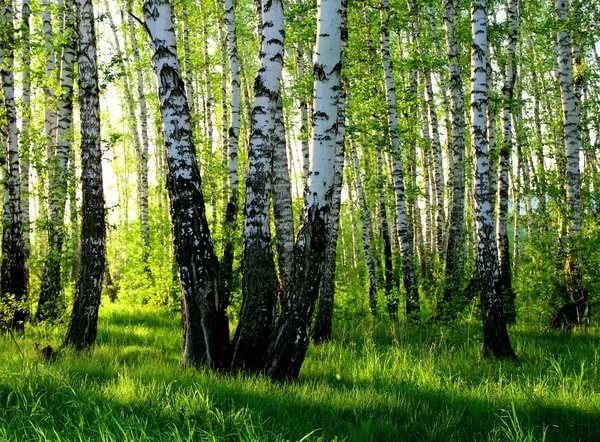     Главный редактор: А.Р.Рабина  Учредитель: Совет депутатов Вармазейского сельского поселения, администрация Вармазейского сельского поселения. Адрес: с. Вармазейка, Большеигнатовский район, Республика Мордовия. Тираж-20экз. Газета издаётся по мере необходимости. Администрация Вармазейского сельского поселенияБольшеигнатовского муниципального  района                 Республики  Мордовия                                            ПОСТАНОВЛЕНИЕот 14 марта 2023 г.                                                                           №11                                                с. ВармазейкаОб утверждении плана-графика размещения заказов на поставки товаров, выполнение работ, оказание услуг для нужд администрации Вармазейского сельского поселения Большеигнатовского муниципального района Республики Мордовия на 2023 год      В соответствии со ст. 21 Федерального закона от 05.04.2013 г. № 44-ФЗ «О контрактной системе в сфере закупок товаров, работ, услуг для обеспечения государственных и муниципальных нужд», совместным приказом Министерства экономического развития Российской Федерации и Федерального казначейства от 31  марта 2015 года № 182/7н «Об особенностях размещения в единой информационной системе или до ввода в эксплуатацию указанной системы на официальном сайте Российской Федерации в информационно-телекоммуникационной сети "Интернет" для размещения информации о размещении заказов на поставки товаров, выполнение работ, оказание услуг планов-графиков размещения заказов на 2023-2025 годы» администрация Вармазейского сельского поселения постановляет: 1. Утвердить  план-график размещения заказов на поставки товаров, выполнение работ, оказание услуг для нужд администрации Вармазейского сельского поселения Большеигнатовского муниципального района Республики Мордовия  на 2023 год в новой редакции (прилагается).2. Разместить план-график размещения заказов на поставки товаров, выполнение работ, оказание услуг для нужд администрации Вармазейского сельского поселения Большеигнатовского муниципального района Республики Мордовия  на 2023 год на официальном сайте Российской Федерации в информационно-телекоммуникационной сети «Интернет» для размещения информации о размещении заказов на поставки товаров, выполнение работ,  оказание услуг www.zakupki.gov.ru (далее-официальный сайт) в течение трех рабочих дней со дня подписания настоящего постановления. 3. Признать утратившим силу постановление администрации Вармазейского сельского поселения от 20.01.2023 №44. Настоящее постановление вступает в силу со дня размещения плана-графика на официальном сайте.Глава Вармазейского сельского поселения                                      А.Р.Рабина